Mohamed khidherUniversity-BiskraFaculty of letters and languagesDepartment of letters and foreign languagesDivision of English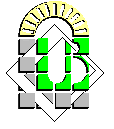 Module: Written Expression                                               Student’s Full Name: ………………………………..Level: Second year LMD                                                    Group Number: …………   Date: January 28th, 2019                                                    Allocated Time: 1 hour 30  FIRST TERM MAKE UP EXAMTask One: Underline the sentence errors in the paragraph. Then number them, identify their types and correct them.     [All groups except Groups 9 and 10]            (7 PTS)The boat ride to the island took about two hours, (1)our boat held a lot of tourists about thirty people. As we were cruising (2). We could see dolphins in the water they started playing with us. Coming very close to the boat, they started Jumping, flipping, and splashing. We raced with the dolphins. Which was exciting (3). Even though we lost our way, we reached the island’s shore at sunset. Just in time for the luau (4). We saw a show at the Polynesian Cultural Center, (5)people were dancing and singing in traditional Polynesian costumes. We tasted many local dishes I (6)loved all of the foods, especially the poi, which is ground up taro root. When it was time to get back on the boat, I wanted to stay. Because my first trip to Hawaii was so fun (7).Task Two: Put the most suitable transitions in the appropriate spaces: [Only groups 9 and 10]To sum up, Moreover, In fact, In addition, Consequently, Furthermore, Fortunately, However, Moreover, For example, As time goes by, In other words                           (6pts)When I walk into the market early on a Sunday morning there are people and cars and motorcycles everywhere. You have to be careful where you walk. Many people are bringing their goods to sell in big bags on carts and trolleys. In fact, you might even have to jump out of the sellers' way as they charge along the narrow walkways with their goods. 2. In addition to the sellers, tourists and locals are pouring in looking for something to eat or ready to start shopping. 3. As time goes by, the market gets more and more crowded and you have to start squeezing past people to keep moving.As you walk through the market you will experience many sensations.4. For example , there are many smells, scents and aromas. One moment you will be smelling the aromas of stir-friend cooking dishes from a small restaurant and the next you smell the scents of orchids and other flowers as you pass through the cooler and more relaxing garden section.5. Furthermore, walking deeper into the market, your eyes will have trouble recording so many products with their many colors, designs and sizes. After a while you may feel dizzy and look for a quiet place to have a rest and a refreshing drink. 6. Fortunately, there are many small cafes and drink stalls selling fresh coconut juice, orange juice or iced water. Task Three: choose one of the suggested topics, and write a paragraph ten to fifteen sentences in length. [All groups]                              In the case of G9/10 (form: 9; content: 5)Think of an animal which is endangered. Describe this animal in such a way that other people your age will appreciate it and want to protect it.“All that glitters is not gold.” Explain the meaning of the following quotation using a narrative paragraph (i.e. tell a story).Imagine that your parents wanted to spend the summer in an area that you didn't want to go. Describe this place in such a way that your parents would change their minds and decide NOT to spend the summer there.Some people are only interested in having a relationship with someone who is very good-looking. You might tell them that "Beauty is only skin deep." Tell a story ( a narrative paragraph) which explains this proverb.………………………………….………………………………………………………………………………………………………………………………………………………………………………………………………………………………………………………………………………………………………………………………………………………………………………………………………………………………………………………………………………………………………………………………………………………………………………………………………………………………………………………………………………………………………………………………………………………………………………………………………………………………………………………………………………………………………………………………………………………………………………………………………………………………………………………………………………………………………………………………………………………………………………………………………………………………………………………………………………………………………………………………………………………………………………………………………………………………………………………………………………………………………………………………………………………………………………………………………………………………………………………………………………………………………………………………………………………………………………………………………………………………………………………………………………………………………………………………………………………………………………………………………………………………………………………………………………………………………………………………………………………………………………………………………………………………………………………………………………………………………………………………………………………………………………………………………………………………………………………………………………………………………………………………………………………………………………………………………………………………………………………………………………………………………………………………………………………………………………………………………………………………………………………………………………………………………………………………………………………………………………………………………… .                                 GOOD LUCKErrorType Correction1Comma splice……. took about 2 hours. Our boat held a lot of………………..2FragmentAs we were cruising, we could see dolphins3FragmentWe raced with the dolphins which was exciting.4Fragment……at sunset just in time for the luau.5Comma splice…………..Polynesian Cultural Center where people were……………..6Run on We tasted many local dishes. I loved all of the foods7FragmentI wanted to stay because my first trip to Hawaii was so fun.